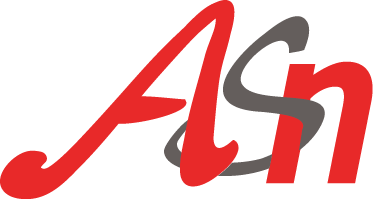 ASN 2024 WORLD CONVENTIONPANEL PROPOSALA panel proposal is made of presentations based on written papersPANEL ORGANIZERName:Affiliation:Email:PANEL TITLECHAIR Name:Affiliation:Email:PAPER #1Name:Affiliation:Email:Paper Title:Paper Abstract (500 words):PAPER #2Name:Affiliation:Email:Paper Title:Paper Abstract (500 words):PAPER #3Name:Affiliation:Email:Paper Title:Paper Abstract (500 words):PAPER #4 (preferable)Name:Affiliation:Email:Paper Title:Paper Abstract (500 words):PAPER #5 (optional)Name:Affiliation:Email:Paper Title:Paper Abstract (500 words):DISCUSSANT Name:Affiliation:Email:BIOGRAPHICAL STATEMENT (100 words each) CHAIRPAPER #1 PAPER #2PAPER #2 PAPER #3PAPER #4 (if applicable)PAPER #4 (preferable)PAPER #5 (optional)DISCUSSANT